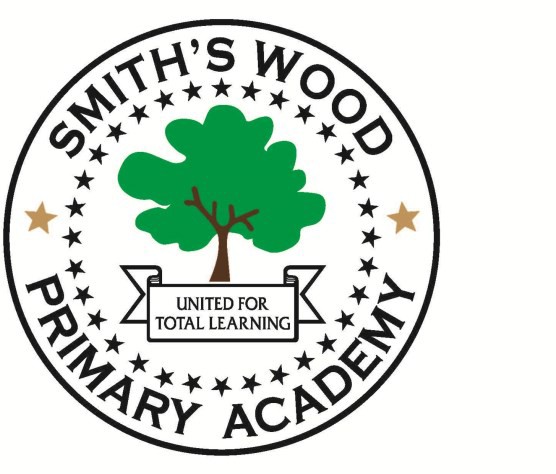  Additional informationVisits strongly recommended—this is a totally unique school.Applications must be received by 12.00pm on 22nd June 23 Applications (using the Solihull MBC application form)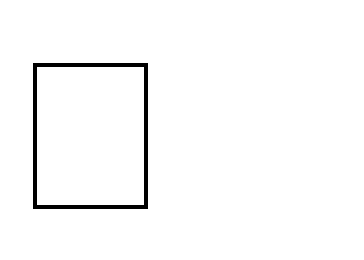 may be sent electronically(office@smithswoodpri.solihull.sch.uk) or be sent as a hard copy.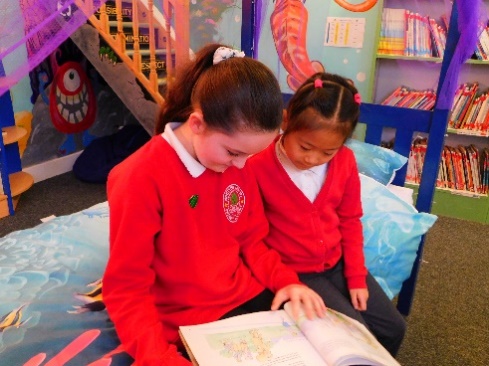 In the “other information” section, candidates should ex- plain why they wish to work at Smith`s Wood Primary Academy.Please ensure reference details are fully complete.(including email addresses)Candidates selected for interview will be informed with- in 12 hours of the closing date. Interviews will take place the week beginning 26th June 23 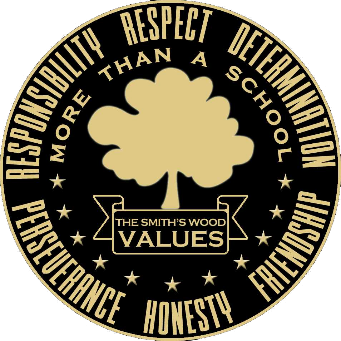 An enhanced DBS clearance is required for this position. Smith’s Wood Primary Academy has a responsibility for, and is committed to, safeguarding and promoting the welfare of children, young people and vulnerable groups.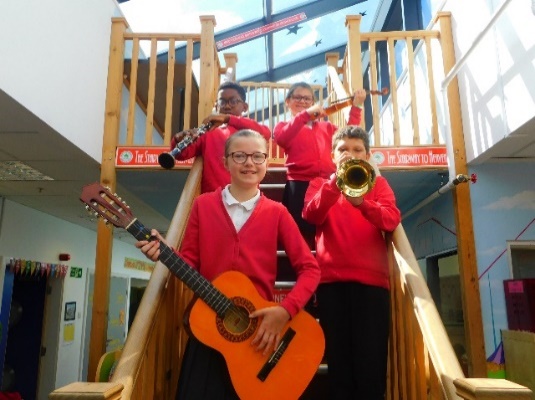 Candidates are advised to make their application stand out; imagination and creativity is actively encouraged.The post is advertised as a position across any phase of Primary Education and preference age groups will be discussed at interview. The position advertised can be offered on a full time, or part time basis, dependent on candidate Smith’s Wood Primary Academy welcomes applications from all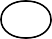 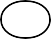 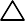 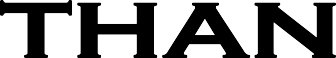 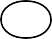 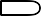 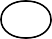 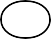 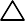 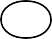 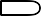 